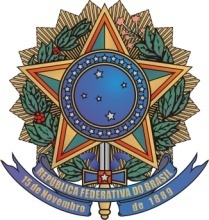 MINISTÉRIO DA EDUCAÇÃOUNIVERSIDADE FEDERAL FLUMINENSEPRÓ-REITORIA DE GRADUAÇÃODIVISÃO DE ESTÁGIOS ADITIVO AO TERMO DE COMPROMISSO DE ESTÁGIO ADITIVO AO TERMO DE COMPROMISSO DE ESTÁGIO QUE ENTRE SI CELEBRAM O(A) FUNDAÇÃO MUNICIPAL DE EDUCAÇÃO DE NITERÓI E O(A) ESTUDANTE...................................................., COM A INTERVENIÊNCIA DA UNIVERSIDADE FEDERAL FLUMINENSE, PARA PROSSEGUIMENTO A REALIZAÇÃO DO ESTÁGIO, VINCULADO AO CONVÊNIO N° 002/2019.A FUNDAÇÃO MUNICIPAL DE EDUCAÇÃO DE NITERÓI inscrita no CNPJ sob o nº 39.244.595/0001-66, com sede em NITERÓI, doravante denominada CONCEDENTE, neste ato representada por SOLANGE SANTIAGO FERREIRA, portadora da cédula de identidade nº 005.923.675-2 DETRAN-RJ, inscrita no CPF sob o nº 999.894.927-00  , e o(a) Estudante ........................................................, regularmente matriculado(a) no Curso de ............................ sob o nº (matrícula) ......................., portador(a) da cédula  de identidade nº ......................, expedida pelo.............,  e inscrito(a) no CPF/MF sob o nº................................., residente................................, doravante denominado(a) ESTAGIÁRIO, com a interveniência da UNIVERSIDADE FEDERAL FLUMINENSE, Autarquia Federal vinculada ao Ministério da Educação, com sede na Rua Miguel de Frias, nº 9, Icaraí, Niterói, Estado do Rio de Janeiro, inscrita no CNPJ sob o nº 28.523.215/0001-06, doravante denominada UFF, neste ato representada pelo(a) Coordenador(a) de Estágio ................................................................, resolvem celebrar este ADITIVO AO TERMO DE COMPROMISSO DE ESTÁGIO, do qual passa a ser parte integrante e complementar e que se regerá pela Lei nº 11.788, de 25/09/2008, publicada no D.O.U n° 187 de 26/09/2008, pelas normas internas da UFF e pelas cláusulas e condições já seguir estabelecidas ou aqui alteradas.CLÁUSULA 1ª – Constitui objeto do presente Termo Aditivo a prorrogação da vigência do instrumento original, por mais...(definir prazo), contado(s) a partir da assinatura do presente instrumento. O estágio não poderá ultrapassar 24 meses na mesma instituição concedente.CLÁUSULA 2ª – As atividades de estágio serão realizadas, em caráter excepcional e emergencial, em regime remoto, até que seja constatada pelas autoridades sanitárias a segurança para o retorno presencial e que haja deliberação do Colegiado de Curso autorizando o retorno presencial ao campo.CLAÚSULA 3ª – Permanecem inalteradas as demais disposições do instrumento original. Por estarem de comum acordo o Estagiário, a Concedente e a Universidade, assinam o presente TERMO DE COMPROMISSO, em 3 (três) vias de igual teor e forma.Niterói,...... de ............................... de  2020. .......................................................................               -----------------------------------------------                 CONCEDENTE                                                        ESTAGIÁRIO--------------------------------------------------       COORDENADOR DE ESTÁGIO - UFF